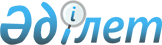 О внесении изменений в постановление акимата Павлодарской области от 11 февраля 2015 года № 35/2 "Об утверждении объемов субсидий по направлениям субсидирования развития племенного животноводства, повышения продуктивности и качества продукции животноводства на 2015 год"Постановление акимата Павлодарской области от 17 июня 2015 года № 178/6. Зарегистрировано Департаментом юстиции Павлодарской области 03 июля 2015 года № 4568      В соответствии с подпунктами 4), 7) пункта 2 статьи 11 Закона Республики Казахстан от 8 июля 2005 года "О государственном регулировании развития агропромышленного комплекса и сельских территорий", пунктом 5 Правил субсидирования развития племенного животноводства, повышения продуктивности и качества продукции животноводства, утвержденных приказом Министра сельского хозяйства Республики Казахстан от 19 ноября 2014 года № 3-1/600 акимат Павлодарской области ПОСТАНОВЛЯЕТ:

      1. Внести в постановление акимата Павлодарской области от 11 февраля 2015 года № 35/2 "Об утверждении объемов субсидий по направлениям субсидирования развития племенного животноводства, повышения продуктивности и качества продукции животноводства на 2015 год" (зарегистрировано в Реестре государственной регистрации нормативных правовых актов за № 4322, опубликовано 5 марта 2015 года в газетах "Звезда Прииртышья", "Сарыарқа самалы") следующие изменения:

      объемы субсидий по направлениям субсидирования развития племенного животноводства и повышения продуктивности и качества продукции животноводства на 2015 год, утвержденные указанным постановлением, изложить в новой редакции согласно приложению к настоящему постановлению.

      2. Государственному учреждению "Управление сельского хозяйства Павлодарской области" в установленном законодательством порядке обеспечить:

      государственную регистрацию настоящего постановления в территориальном органе юстиции;

      в течение десяти календарных дней после государственной регистрации настоящего постановления в территориальном органе юстиции направление на официальное опубликование в средствах массовой информации и информационно-правовой системе "Әділет";

      обеспечить размещение настоящего постановления на интернет-ресурсе акимата Павлодарской области.

      3. Контроль за исполнением настоящего постановления возложить на заместителя акима области Ашимбетова Н.К.

      4. Настоящее постановление вводится в действие со дня его первого официального опубликования.

 Объемы субсидий по направлениям субсидирования
развития племенного животноводства, повышения
продуктивности и качества продукции животноводства на 2015 год
					© 2012. РГП на ПХВ «Институт законодательства и правовой информации Республики Казахстан» Министерства юстиции Республики Казахстан
				
      Исполняющий обязанности

      акима области

Д. Турганов

      "СОГЛАСОВАН"

      Министр сельского хозяйства

      Республики Казахстан

А. Мамытбеков

      "19" июня 2015 года
Утверждено
постановлением акимата
Павлодарской области
от "17" июня 2015 года № 178/6№ п/п

Наименование направления субсидирования

Единица измерения

Норматив субсидирования на 1 единицу, тенге

Субсидируемый объем (голов, килограмм, штук)

Сумма субсидий, тысяч тенге

1

2

3

4

5

6

1

скотоводство

скотоводство

скотоводство

скотоводство

скотоводство

1.1

Организация искусственного осеменения маточного поголовья крупного рогатого скота в личных подсобных хозяйствах

голов

3 000

5 566

16 698

2

мясное скотоводство

мясное скотоводство

мясное скотоводство

мясное скотоводство

мясное скотоводство

2.1

Ведение селекционной и племенной работы

2.2

маточное поголовье крупного рогатого скота, охваченного породным преобразованием

голов

18 000

38 133

686 394

2.3

маточное поголовье племенного крупного рогатого скота

голов

20 000

10 500

210 000

2.4

приобретение племенного и селекционного крупного рогатого скота

2.5

отечественный племенной крупный рогатый скот

голов

154 000

1 140

175 506,6

2.6

импортированный племенной крупный рогатый скот (из Австралии, США и Канады)

голов

200 000

1000

200 000

2.7

импортированный селекционный крупный рогатый скот

голов

118 000

203

23 954

2.8

Удешевление стоимости производства говядины:

2.8.1

1 уровень

кг

300

1 016 667

305 000

2.8.2

2 уровень

кг

170

147 100

25 007

2.8.3

3 уровень

кг

100

549 880,88

54 988,088

2.9

Реализация бычков на откормочные площадки первого уровня производства

голов

24 000

2 292

55 008

Всего сумма

1 752 555,688

3

молочное скотоводство

молочное скотоводство

молочное скотоводство

молочное скотоводство

молочное скотоводство

3.1

Ведение селекционной и племенной работы

3.2

маточное поголовье племенного крупного рогатого скота

голов

20 000

8 000

160 000

3.3

Приобретение племенного крупного рогатого скота

3.4

отечественный племенной крупный рогатый скот

голов

154 000

97

14 743,4

3.5

импортированный племенной крупный рогатый скот (из России, Беларуси и Украины

голов

118 000

72

8 496

3.6

Удешевление стоимости производства молока:

3.6.1

1 уровень

кг

25

6 600 000

165 000

3.6.2

2 уровень

кг

15

8 866 667

133 000

3.6.3

3 уровень

кг

10

5 200 000

52 000

Всего сумма

533 239,4

4

мясное птицеводство

мясное птицеводство

мясное птицеводство

мясное птицеводство

мясное птицеводство

4.1

Удешевление стоимости производства мяса птицы:

4.1.1

3 уровень

кг

50

2 600 000

130 000

Всего сумма

130 000

5

яичное птицеводство

яичное птицеводство

яичное птицеводство

яичное птицеводство

яичное птицеводство

5.1

Удешевление стоимости производства пищевого яйца:

5.1.1

2 уровень

штук

2,6

69 551 113

180 832,894

Всего сумма

180 832,894

6

коневодство

коневодство

коневодство

коневодство

коневодство

6.1

Приобретение племенных лошадей

голов

40 000

70

2 800

6.2

Удешевление стоимости производства:

6.2.1

кумыса

кг

60

416 700

25 002

6.2.2

конины

кг

92

124 359,5

11 441,074

Всего сумма

39 243,074

7

свиноводство

свиноводство

свиноводство

свиноводство

свиноводство

7.1

Удешевление стоимости производства свинины

кг

98

2 989 578

292 978,644

Всего сумма

292 978,644

8

овцеводство

овцеводство

овцеводство

овцеводство

овцеводство

8.1

Ведение селекционной и племенной работы

8.2

маточное поголовье овец, охваченного породным преобразованием, маточное поголовье племенных овец в племенных заводах и хозяйствах

голов

1 500

20 000

30 000

8.3

Приобретение племенных баранчиков и ярок

голов

8000

301

2 408

8.4

Удешевление стоимости производства баранины:

8.4.1

2 уровень

кг

100

77 183

7 718,300

Всего сумма

40 126,3

Всего

2 968 976

